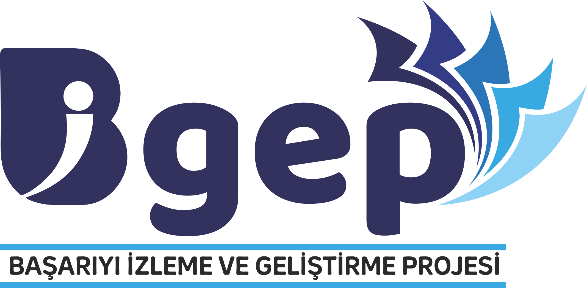 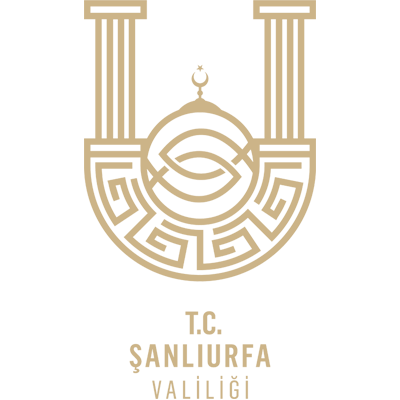 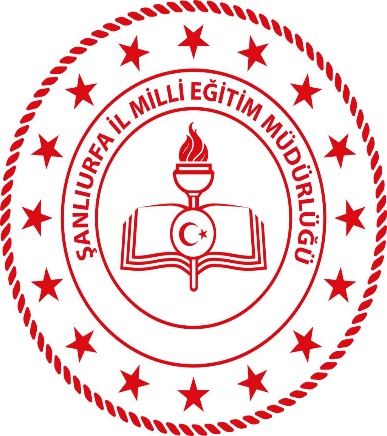 2023-2024 EĞİTİM ÖĞRETİM YILI BAŞARIYI İZLEME VE GELİŞTİRME PROJESİ (BİGEP)İYİ UYGULAMA ÖRNEKLERİ BAŞVURU FORMU2023-2024 EĞİTİM ÖĞRETİM YILI BAŞARIYI İZLEME VE GELİŞTİRME PROJESİ (BİGEP)İYİ UYGULAMA ÖRNEKLERİ BAŞVURU FORMU2023-2024 EĞİTİM ÖĞRETİM YILI BAŞARIYI İZLEME VE GELİŞTİRME PROJESİ (BİGEP)İYİ UYGULAMA ÖRNEKLERİ BAŞVURU FORMU2023-2024 EĞİTİM ÖĞRETİM YILI BAŞARIYI İZLEME VE GELİŞTİRME PROJESİ (BİGEP)İYİ UYGULAMA ÖRNEKLERİ BAŞVURU FORMUBaşvuru BilgileriBaşvuru BilgileriBaşvuru BilgileriBaşvuru BilgileriİlçeHARRANHARRANHARRANOkul/ KurumKURUYER İLKOKULUKURUYER İLKOKULUKURUYER İLKOKULUOkul MüdürüAdı SoyadıMustafa YALDIZMustafa YALDIZMustafa YALDIZTelefonE-postaİyi Uygulamayı Geliştiren ÖğretmenAdı Soyadı  BİRCAN AKPINARBİRCAN AKPINARBİRCAN AKPINAROkul/ KurumKURUYER İLKOKULUKURUYER İLKOKULUKURUYER İLKOKULUBranşOKUL ÖNCESİOKUL ÖNCESİOKUL ÖNCESİTelefon05374720260E-postabircanakpinarr@gmail.com Uygulama Bilgileri Uygulama BilgileriA. İyi Uygulamanın Adı Kukla duygularını söylüyorB. İyi Uygulamanın KategorisiAkademik Alanda Uygulanan Çalışmalar,Proje Çalışmaları,Yenilikçi Eğitim – Öğretim Ortamları ve Tasarım Beceri Atölyeleri Alanındaki ÇalışmalarTasarım beceri atölyesiC. İyi Uygulamanın Amacı (En fazla 500 kelime ile açıklayız) Çocuğun el becerisini geliştirmesi, yaratıcılığını ortaya koyması. Anne çocuk işbirliğinin sağlanarak eğitime olumlu tutum geliştirilmesi. Çocuğun kendini ifade becerisinin arttırılmasıD. İyi Uygulamanın Hedef Kitlesi (En fazla 500 kelime ile açıklayız)(Öğrenciler, Öğretmenler,  Veliler, Okul Yönetimi) Öğrenciler, velilerE. İyi Uygulamanın PaydaşlarıF. İyi Uygulamanın Süresi (Ay olarak ifade ediniz) 12 ayG. Uygulamanın Özeti ( En fazla 1000 kelime ile açıklayınız)Öğrencilerin kukla yapımında kullanacakları malzemeler hazırlanır. Anneleri ile ortak bir işbirliği içerisinde kukla yapımına başlanır. Birlikte sohbet havasında eğitime dönük iletişim arttırılır. Kukla bitimin de drama yapılır konu belirlenip.H. İyi Uygulamanın Sonunda Elde Edilen Çıktılar ve Sonuçları (En fazla 500 kelime ile açıklayınız)Öğrencilerin kendilerini ifade etme becerileri artar. Yaratıcılıklarını ortaya koyarlar. Annelerin eğitime dönük bakışı olumlu etkilenir.İ. Diğer (Eklemek istediğiniz afiş, fotoğraf, link vb. görselleri bu kısma ekleyiniz)